  GOLDEN  EAGLE  CWC.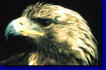 *Fiona & Ian Smith.*CWDC Qualified Teacher.01934 823080E-mail   fiona143s@sky.comROCK WITH THE RED NECKSChoreographed by        Fiona and Ian SmithDescription                    48 Count Partner Dance                                          Start Position Man facing OLOD Lady facing ILOD Double hand hold                                          Same Footwork unless stated, Music                               Red Neck Rock Star by Bellamy BrothersDance written for Alan and Sonia for their festival at Potters Leisure Resort December 2019 1 -  8       RIGHT VINE KICK LEFT, STEP KICK STEP TOUCH 1 -  4        Right to side, cross Left behind Right, Step Right to side, Kick Left Infront of Right 5 -  8        Step onto Left, Kick Right across Left (touch toes with Partner) Step onto Right, Touch Left                  (On count 2 As you Right vine drop hands and pick up Left hands as you go away from partner) 9 – 16       LEFT VINE KICK RIGHT, STEP KICK STEP TOUCH 9 -  12      Left to side, cross Right behind Left, Step Left to side, Kick Right In front of Left13 – 16     Step onto Right Kick Left across Right ( touch toes with partner) Step onto Left, Touch Right                  ( On count 10 as you left vine drop Left hands and pick up Right hands)17 – 24      ½ TURN RIGHT,(LADY WALK FORWARD) SIDE CLOSE FORWARD (LADY CROSS SIDE  TOUCH)17 – 20      Gents ½ turn Right on R L R touch L                        Lady Walk forward R L R Touch L  21 – 24      Gents Left to side, Close Right to Left, Step forward Left, touch Right                  Lady Cross Left over Right, step Right to side Step Left beside Right Touch Right.( Lady on Gents Right ILOD)                  ( Count 17-24 Gents turn behind Lady into Indian Facing ILOD. 21-24 Right hands over Lady’s head VW) 25 – 32     ½ TURN RIGHT TOUCH, GENTS IN PLACE (LADY ½ TURN LEFT)25 – 28      ½ turn Right on Right Left Right Touch Left29 – 32       Gents in place L R L Touch Right                    Lady ½ Turn Left on L R L Touch R                   ( 25 – 28 on turn take joined Right hands over Lady’s head keeping Left Low into Back-hammer)                   ( 26 – 32 Lady turns Left Taking joined Right hands over her head. Lady now facing ILOD )33 – 40     ¼ TURN LEFT ( LADY ¾ TURN RIGHT) WALK FORWARD ( LADY WALK BACK ) TOUCH33 – 36     Gents ¼ Turn Left on R L R Touch L                  Lady’s Turn ¾ Right on R L R Touch L37 – 40     Gents Walk Forward L R L Touch R                  Lady’s Walk Back L R L Touch R                  ( On Turn bring both hands over Lady’s head lady now facing RLOD Gent LOD cross hands Left on Top right                                 shoulder to right)41 – 48      ROCK BACK RECOVER STEP FORWARD TOUCH STEP ¼ RIGHT                  LADY ½ TURN LEFT LADY ROCK41 – 44      Gent Rock back on Right Recover onto L Step Forward Right Touch Left                   Lady ½ turn Left on R L R Touch L45 – 48      Gent Step forward L ¼ turn Right, step together touch R                    Lady Rock Forward on Left recover ¼ turn L Touch R                  ( Lady ½ turn Left into Sweetheart, ¼ turn to face each other swap hands into double open hands)Start again and keep smiling 